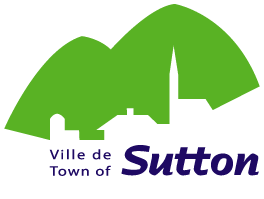        	Demande de soutien financier aux projets                        ÉCHÉANCIER PRÉVISIONNELNom de l’organisme : Titre du projet :Année de réalisation du projet :Étape de réalisation(ex. : préparation, mise en œuvre du projet, évaluation, clôture)Échéancier(ex. : mois )Actions prévues(ex. : établir des partenariats, recherche de financement, animation, rencontre, etc.,)Qui réalise l’action(ex. : organisme demandeur, artiste, collaborateur, etc.)